(Large Print)Springfield Presbyterian Church (USA)7300 Spout Hill Road, Sykesville, MD 21784    410-795-6152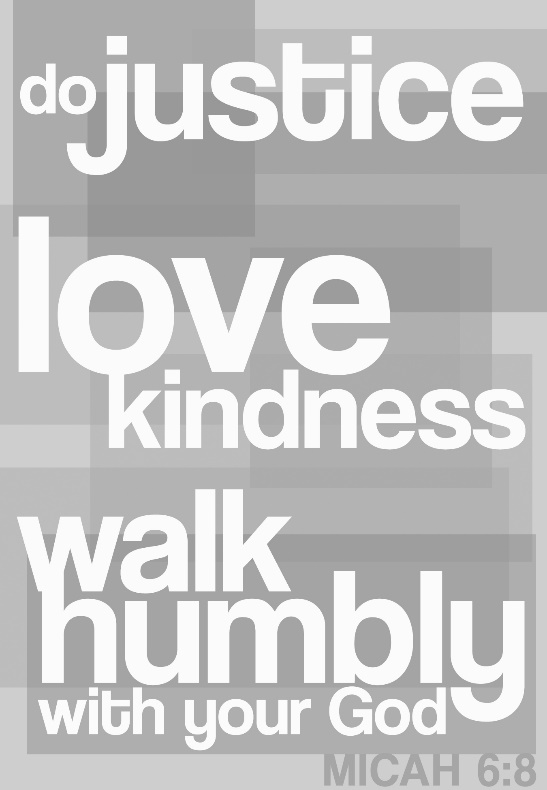 January 29, 2023 - 10:30 am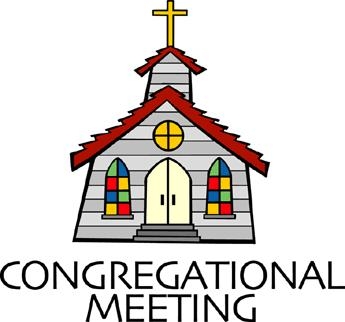 WELCOME VISITORS!We're glad you are here! Cards at the ends of each pew are for you to fill out and drop in the Offering Plate.  Please let us know you are visiting, and join us for refreshments and fellowship following the service. The Sanctuary has an induction loop system to assist the hearing impaired. The system will also work on the telephone setting of hearing aids. Springfield Presbyterian Church is rooted in the gospel of Jesus Christ, led by the Holy Spirit, and called to loving relationships through vibrant worship and service. Valuing all people, we are committed to developing disciples and fostering stewardship.PREPARATION FOR THE WORD(* those who are able are invited to stand)PRELUDE	GATHERING OF THE PEOPLEThe Lord be with you!   And also with you!	(Greeting)LIGHTING THE CHRIST CANDLELeader:  Whenever we light this candle we proclaim:People:  Christ is the Light of the world and the center of our lives.CALL TO WORSHIP	[Psalm 27 – Excerpts]Leader: The Lord is our light and our salvation; whom shall we fear?People: The Lord is the stronghold of our lives; of whom shall we be afraid?Leader: One thing we asked of the Lord; this we seek:People: To live in the house of the Lord all the days of our lives,Leader: To behold the beauty of the Lord, and to inquire in His temple.People: For He will hide us in His shelter in the day of trouble.Leader: He will conceal us under the cover of His tent; He will set us high on a rock.People: Now our heads are lifted up above our enemies all around us,Leader: We will offer in His tent sacrifices with shouts of joy.People: We will sing and make melody to the Lord.Leader: Teach us your ways, O Lord, because we believe that we shall see the goodness of the Lord in the land of the living.People: We will wait for the Lord; be strong, and let our hearts take courage.ALL: Let us praise our faithful God!* HYMN 	Be Thou My Vision	GTG #450Be thou my vision, O Lord of my heart;
Naught be all else to me, save that thou art;
Thou my best thought, by day or by night,
Waking or sleeping, thy presence my light.Be thou my wisdom, and thou my true Word;
I ever with thee and thou with me, Lord;
Thou my soul’s shelter, and thou my high tower;
Raise thou me heavenward, O Power of my power.Riches I heed not, nor vain, empty praise;
Thou, mine inheritance, now and always;
Thou and thou only, first in my heart,
High King of Heaven, my treasure thou art.High King of Heaven, my victory won,
May I reach heaven’s joys, O bright heaven’s Sun!
Heart of my own heart, whatever befall,
Still be my vision, O Ruler of all.CALL TO CONFESSIONLeader: There are moments of this Christian life that I wonder, “Did I sign up for this?” Did I sign up a life of vulnerability, a life that runs after justice, and a life that shows love even when it’s hard? Yet, I forget all the benefits of being a child of Christ – to be loved already, to be known, and forgiven completely. I can lose sight of the bigger picture, and I have a feeling you might have been here too some days. That’s why we come before God, with confidence, knowing our full humanity and knowing that God can restore us in forgiveness if we are authentic and repent. Come along side me and pray:PRAYER OF CONFESSIONGod of Goodness, we are grateful for these moments where we can come before you in community and admit our sin. For those times where we chose non-righteous anger instead of loving-kindness, forgive us. For those moments where we ignored the call to justice, renew us. For the places in our lives where we are not humble, reclaim your holy presence above us. For all the ways in which we have not fully lived into discipleship, we repent today and ask for your loving forgiveness Amen.SILENT PRAYERS OF CONFESSION	RESPONSE 	 Just as I Am, without One Plea	  	Tune #442Just as I am, thou wilt receive, wilt welcome, pardon, cleanse, relieve; Because thy promise I believe, O Lamb of God, I come; I come!WORDS OF ASSURANCE   Leader: The Good News of the Gospel extends beyond the words of the Gospel and enters our lives. Today, here in this place, we live in awe and gratitude for God’s forgiveness as we seek to live anew!People: As a renewed people, we are grateful! We are forgiven, we are free! Alleluia and amen!* MUSICAL RESPONSE OF PRAISE	  We Praise You, O God   Tune #612We praise you, O God, our Redeemer, Creator;	In grateful devotion our tribute we bring.	We lay it before you; we kneel and adore you;	We bless your holy name; glad praises we sing.* THE PEACE      The peace of Christ be with you!  And also with you!			(You may greet those around you.)* RESPONSE                        Here I Am, Lord    	Here I am, Lord, Is it I, Lord? I have heard you calling in the night.	I will go, Lord, if you lead me. I will hold your people in my heart.THE PROCLAMATION OF THE WORDPRAYER OF ILLUMINATIONGenerous God, as we hear Your Word, may our hearts be open to all that you say through Your Spirit today. Cast out our distractions, our to-do lists, and allow us to be solely present to the Word. Amen.FIRST SCRIPTURE LESSON	Psalm 151 O Lord, who may abide in your tent? Who may dwell on your holy hill? 2 Those who walk blamelessly, and do what is right, and speak the truth from their heart; 3 who do not slander with their tongue, and do no evil to their friends, nor take up a reproach against their neighbors; 
4 in whose eyes the wicked are despised, but who honor those who fear the Lord; who stand by their oath even to their hurt; 5 who do not lend money at interest, and do not take a bribe against the innocent. Those who do these things shall never be moved. SECOND SCRIPTURE LESSON		Micah 6:1-8Hear what the Lord says: Rise, plead your case before the mountains, and let the hills hear your voice. 2 Hear, you mountains, the controversy of the Lord, and you enduring foundations of the earth; for the Lord has a controversy with his people, and he will contend with Israel. 
3 ‘O my people, what have I done to you? In what have I wearied you? Answer me! 4 For I brought you up from the land of Egypt, and redeemed you from the house of slavery; and I sent before you Moses, Aaron, and Miriam. 5 O my people, remember now what King Balak of Moab devised, what Balaam son of Beor answered him, and what happened from Shittim to Gilgal, that you may know the saving acts of the Lord.’ 6 ‘With what shall I come before the Lord, and bow myself before God on high? Shall I come before him with burnt-offerings, with calves a year old? 7 Will the Lord be pleased with thousands of rams, with tens of thousands of rivers of oil? Shall I give my firstborn for my transgression, the fruit of my body for the sin of my soul?’ 8 He has told you, O mortal, what is good; and what does the Lord require of you
but to do justice, and to love kindness, and to walk humbly with your God? SERMON  	Do Justice, Love Kindness, Walk Humbly   Rev. Becca PriceTHE RESPONSE TO THE WORD* HYMN		Come! Live in the Light!		GTG #749Come! Live in the light! Shine with the joy and the love of the Lord.We are called to be light for the kingdom, to live in the freedom of the city of God.Refrain:We are called to act with justice; we are called to love tenderly;We are called to serve one another, to walk humbly with God.Come! Open your heart! Show your mercy to all those in fear!We are called to be hope for the hopeless so hatred and violence will be no more.  [Refrain]Sing! Sing a new song! Sing of that great day when all will be one!God will reign, and we’ll walk with each other as sisters and brothers united in love. [Refrain]PASTORAL PRAYER AND THE LORD’S PRAYEROFFERTORY	  	Lord Make Me an Instrument of Your Peace* SONG OF THANKS    Take My Life	  Tune #697   Take my silver and my gold; not a mite would I withhold;	Take my intellect and use every power as thou shalt choose,	Every power as thou shalt choose.* PRAYER OF DEDICATION* HYMN 	Will You Come and Follow Me – The Summons  GTG #726Will you come and follow me if I but call your name?Will you go where you don’t know and never be the same?Will you let my love be shown, will you let my name be known,Will you let my life be grown in you and you in me?Will you leave yourself behind if I but call your name?Will you care for cruel and kind and never be the same?Will you risk the hostile stare should your life attract or scare?Will you let me answer prayer in you and you in me?Will you let the blinded see if I but call your name?Will you set the prisoners free and never be the same?Will you kiss the leper clean, and do such as this unseen,And admit to what I mean in you and you in me?Will you love the “you” you hide if I but call your name?Will you quell the fear inside and never be the same?Will you use the faith you’ve found to reshape the world around,Through my sight and touch and sound in you and you in me?Lord, your summons echoes true when you but call my name.Let me turn and follow you and never be the same.In your company I’ll go where your love and footsteps show.Thus I’ll move and live and grow in you and you in me.* CHARGE AND BENEDICTION	Leader: As a people of God,People: We will go and do justice.Leader: As disciples of Christ,People: We will love kindness.Leader: As believers of the movement of the Spirit,People: We will walk humbly with God all the days of our lives.* UNISON AMEN	POSTLUDE		Assisting in Worship:    We appreciate those who serve:				Today 1/29				Next Week 2/5Sunday Opener: 	Barbara Cornell			Beth OatesUshers/Greeters:	Alex & Brenda			Bob Rogers				McClung					Connie GibbonsLay Leader:		Tim Oates				Christy YeagerHappy Birthday!		February 1 – Steve & Donna MazerSunday February 5, 2023 LectionaryIsaiah 58:1-9a (9b-12); Psalm 112:1-9 (10); 1 Corinthians 2:1-12 (13-16);Matthew 5:13-20AnnouncementsUpcoming Concert: Mark your calendars for Sunday, February 5 at 3:00 pm when we welcome the Eric Byrd Trio, enthusiastic ambassadors of jazz, for a concert in our Sanctuary!Fellowship: There's something fun and exciting coming up in February! The Souper Bowl!!  No, I didn't mean the Super Bowl but the "Souper Bowl of Caring"! Sunday February 12 we will gather for our annual soup lunch -- right after our Congregational Meeting. We already have 5 soups coming, including chili and a vegetarian option. If you would like to bring something, like rolls or sandwiches, there will be a sign-up sheet at church or you can contact me, barbaracornell4@gmail.com, to see what else is needed.  Maybe you'd like to help set up tables on Saturday afternoon!The "Souper Bowl of Caring" is an opportunity for fellowship and sharing, but it is also a chance to give to people who are food-insecure. Our youth are spearheading this collection, so give generously.Thank you, Barbara CornellComfort Bag Update: Do you know of anyone who is in need of a little comfort? New comfort bags are now available in the Narthex. Feel free to scoop one up and pass it along to someone in need. “No act of kindness, no matter how small, is ever wasted.” ~ AesopSpringfield Membership: Are you interested in finding out more about our faith community and becoming a member? We would love to answer any questions you have. Please contact Pastor Becca at springfieldpastor@gmail.com for more information.Congregational Care / Mission & Outreach (CoCaMO): Do you know of a member or friend of our church family who is ill, needs prayers, would like call, a visit or a card, or might benefit from meal train?  If so, please contact the Church Office (410-795-6152), Cathy Marsh (410-549-6916) or Diana Steppling (862-266-2242).Prayers & Thanksgivings~ To my Little Church on the Hill Family, I cannot thank you enough for all the prayers of concern and caring, the cards, the texts, the emails, hugs and genuine love!!! You know, my brother, Gary, considers Springfield Presbyterian his Church too. So for Gary and Jean, Jeanie’s son, Jason and all of my family I’d like to let you all know just how much we have appreciated your prayers. As we know God doesn’t always answer our prayers how we may want, but in these past few days, Jeanie has been suffering and He did answer our prayer for it to end. He took her Home and she is now in His loving arms forever and ever…….Amen !!!Thank you from the bottom of my heart, Julie (Ballard)Today:	Sunday January 29 – Noisy Offering		10:30 am	Worship		11:30 am	Fellowship		12:00 noon	Nominating Committee MeetingThis Week:	Wednesday February 1		7:30 – 8:45 pm	Adult Choir PracticeLooking Ahead:	Sunday February 5		10:30 am	Worship		11:30 am	Fellowship		3:00 pm		Concert (Sanctuary)	Monday February 6		7:00 pm		HeadHuggers (Manse)	Wednesday February 8		6:15 – 7:15 pm	Bell Choir Practice		7:30 – 8:45 pm	Adult Choir Practice	Thursday February 9		7:00 pm		Session Meeting (Manse)Office Hours:  Tuesday, Wednesday and Friday, 10:00 am - 3:00 pm